A° 2022	N° 46 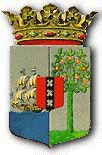 PUBLICATIEBLADLandsbesluit van de 22ste augustus 2019, no. 1569, houdende herinstelling van de “Konseho Kultural Kòrsou” en enkele culturele prijzen (Landsbesluit “Konseho Kultural Kòrsou” en cultuurprijzen)____________De Gouverneur van Curaçao,Op de voordracht van de Minister van Onderwijs, Wetenschap, Cultuur en Sport;Overwegende:dat er duidelijkheid en transparantie dienen te zijn in de taken en rollen van het Ministerie van Onderwijs, Wetenschap, Cultuur en Sport, van de "Konseho Kultural Korsou"  ten  aanzien van de culturele ontwikkeling op Curaçao;dat het aan te  bevelen is het culturele leven op Curaçao zoveel mogelijk te  faciliteren en  te stimuleren;dat de coördinatie, afstemming en samenwerking op de diverse cultuurgebieden moeten worden verbeterd;dat het wenselijk is de doelstellingen, taken en werkwijze van de "Konseho Kultural Korsou" uit te   breiden;dat er richtlijnen moeten worden vastgesteld ten aanzien van de culturele diversiteit van  de leden van de ""Konseho Kultural  Korsou";dat  een  coördinatie noodzakelijk is  van de verschillende cultuurprijzen t.w.De "Cola Debrotprijs", "Premio Willem C.J. (Boeli) van Leeuwen", "Premio Charlwin (Broertje) Marshall".Heeft goedgevonden:"Konseho Kultural Korsou"Artikel 1Er is een  raad  genaamd:  "Konseho Kultural Korsou".De  taken van de  "Konseho Kultural Korsou" bestaan  uit:de Minister van Onderwijs, Wetenschap, Cultuur en Sport en de Raad van Ministers op verzoek of uit eigen beweging van advies dienen betreffende alle culturele aangelegenheden van het land  Curaçao;het signaleren van relevante en significante ontwikkelingen op het cultureel gebied;het opzetten en onderhouden van een breed cultuurplatform en eventuele sub platforms met vertegenwoordigers van de verschillende cultuur-disciplines in het  veld;het vervullen van een scharnierfunctie, tussen de diverse culturele disciplines van Curaçao, en te functioneren als een klankbord en denktank voor de brede culturele sector van het eiland;het bevorderen van inspraak, betrokkenheid en samenwerking tussen de actoren van de diverse cultuuruitingen op Curaçao;het nemen  van initiatieven ter bevordering van  het culturele leven op  Curaçao;het geven van input aan het cultuurbeleid van de   overheid;de advisering van de Minister van Onderwijs, Wetenschap, Cultuur en Sport en de Raad van Ministers inzake de toekenning van de drie (3)  cultuurprijzen   t.w.:De  "Cola Debrotprijs";De "Premio Willem C.J. (Boeli) van  Leeuwen";De "Premie Charlwin  (Broertje) Marshall";Werkwijze Artikel 2De raad  vergadert éénmaal  per maand.Het secretariaat roept de leden schriftelijk op voor de vergadering onder opgave van agendapunten namens de  voorzitter.De agenda en vergaderstukken worden uiterlijk één week voor de vergadering aan de leden toegezonden.De raad  vergadert indien de helft plus één  van de  leden aanwezig is.De raad adviseert zonder (de schijn van)  belangenverstrengeling.De raad onderbouwt zijn adviezen en geeft aan welke afwegingen daarbij zijn gemaakt, waar van toepassing met raadpleging van het culturele veld.Samenstelling "Konseho Kultural Korsou" Artikel 3De raad bestaat uit maximaal elf natuurlijke, meerderjarige personen waaronder een voorzitter,  een  secretaris en een penningmeester;De leden  van de Raad  worden benoemd  bij  landsbesluit en zijn:een vertegenwoordiger van het Ministerie van Onderwijs, Wetenschap, Cultuur en Sport,  welke  tevens zorgdraagt voor het secretariaat;negen (9) leden maximaal op voordracht van de raad. Zij zijn afkomstig uit de sectoren Beeldende kunst, Bouwkunst/Architectuur, Dans, Theater/Toneel, Musea & Erfgoed, Letteren/Literatuur en Muziek.De Raad kiest uit zijn midden een voorzitter.Het lid genoemd in het tweede lid, onderdeel a, komt niet in aanmerking voor het voorzitterschap.De leden van de Raad worden benoemd voor een periode van vijf (5) jaar en zij houden van rechtswege op lid te zijn op het moment dat de termijn waarvoor zij benoemd zijn, verstrijkt, doch zijn terstond  herbenoembaar.Na een tweede zittingsperiode van vijf jaar, komt het aftredende lid gedurende een periode van vijf jaren niet voor herbenoeming in aanmerking.Financiële en logistieke ondersteuning Artikel 4De raad beschikt niet over eigen financiële middelen, noch over eigen personeel. Jaarlijks zal voor de raad  een  bedrag van Nafl 15.000 op de begroting van het Ministerie van Onderwijs, Wetenschap, Cultuur en Sport worden opgevoerd, om de raad in staat te stellen haar taken naar behoren  te  kunnen uitvoeren.VoordrachtArtikel 5De raad doet jaarlijks een voordracht aan de Raad van Ministers met betrekking tot de toekenning van:De "Cola Debrotprijs"De "Premio Willem C.J. (Boeli)  van  Leeuwen"De "Premio Charlwin (Broertje)  Marshall".De "Cola Debrotprijs"Artikel 6Jaarlijks wordt op 4 mei, de geboortedag van wijlen Cola Debrot, de "Cola Debrotprijs" uitgereikt.De "Cola Debrotprijs" bestaat uit een "gouden speld" met een afbeelding van een "larahabloem",  een  oorkonde en  een  geldbedrag van NAf. 5.000. -  .Deze prijs kan worden uitgereikt aan een natuurlijk persoon voor zijn of haar prestatie  op  cultureel  gebied,  waarbij  het  volgend schema wordt aangehouden:muziek;dans;toneel;literatuur;wetenschap;beeldende kunst;architectuur.Voor het jaar 2018 de prijs is  uitgereikt voor een  prestatie op het  gebied  van  muziek, waarna de reeks vervolgd wordt met een prijs voor dans en  het  schema wordt afgewerkt om  vervolgens weer bij  het  onder a,  genoemde gebied  te  beginnen;De prestatie, waarvoor de prijs wordt toegekend, moet geleverd zijn in de zeven jaren, voorafgaande aan  het jaar van de prijsuitreiking;De "Premio Willem C.J. (Boeli) van  Leeuwen"Artikel 7Om de twee jaar, ingaande 10 oktober 2009 wordt op de geboortedatum van Willem C.J.(Boeli) van Leeuwen de"Premio Willem C.J. (Boeli) van Leeuwen" uitgereikt.De "Premio Willem C.J. (Boeli) van Leeuwen" bestaat uit een oorkonde, een kunstwerk en een geldbedrag van NAf 10.000,-.Deze prijs kan worden uitgereikt voor intellectuele prestatie:op cultureel gebied;op juridisch gebied;op bestuurlijk gebied;op sociaal gebied;op journalistiek gebied.De criteria bij de beoordeling zijn:de presentatie getuigt van originaliteit en creativiteit;de presentatie exemplarisch en inspirerend is voor de gemeenschap;de presentatie zowel blik verruimend als land overstijgend is;Voor het jaar 2017 is de prijs uitgereikt voor een intellectuele prestatie op journalistiek gebied, waarna de reeks vervolgd wordt met een prijs voor op cultureel gebied in  2019  en het schema wordt afgewerkt om vervolgens weer bij het onder a, genoemde gebied te beginnen.De "Premio Charlwin  (Broertje) Marshall"Artikel 8Jaarlijks wordt op 14 mei, de geboortedag van Charlwin Marshall, de "Premio Charlwin (Broertje) Marshall" uitgereikt voor een prestatie van jongeren tussen de leeftijd van 16   tot en met 30 jaar op culinair gebied.De prestaties worden beoordeeld aan de hand van een competitie onder de categorieën van:16-20 jaar, met de benaming van Junior Chef;21-30 jaar, met de benaming van Senior Chef;De prijs voor de junior chef bestaat uit een oorkonde en een geldprijs ter waarde van NAf  2500,-.De prijs voor de senior chef bestaat uit oorkonde, een kunstwerk en een geldbedrag van NAf 5000,-.Er zullen competities worden gehouden op culinair gebied en gastronomische veld. Deze competities worden bijgewoond door een jury. De beoordeling zal plaatsvinden conform de vastgestelde criteria:het voorrang verlenen aan kwaliteit en inventiviteit;de innovatiekracht van de kunst;het smaakvol en betaalbaar zijn;het naar een hoger niveau tillen van het eten en drinken;het toegankelijker maken van het gepresenteerde voor een breder publiek.De verantwoordelijkheid van de logistieke en organisatorische verzorging van de prijsuitreiking valt onder de Sector Cultuur en Sport en kan gedelegeerd worden aan  andere  uitvoeringsorganisaties.In geval van delegatie wordt een uitvoeringscommissieingesteld door de Sector Cultuur en Sport.Procedures t.a.v. van de  nominatiesArtikel 91	De raad benoemt jaarlijks een jury bestaande uit vijf (5) personen waar onder een voorzitter die tevens lid is van de raad voor de "Cola Debrotprijs" en "Premio Charlwin (Broertje) Marshall". Voor de "Premio Willem C.J. (Boeli) van Leeuwen" geschiedt de benoeming van een jury om de twee jaar.2.		De jury brengt, met algemene stemmen, een bindend advies uit aan de Raad van Ministers door tussenkomst van de Minister van Onderwijs, Wetenschap, Cultuur en Sport inhoudende één  recipiënt.3		De jury doet een nominatie voor de 3 cultuurprijzen toekomen aan de voorzitter van de raad. De voordrachten worden vergezeld van een juryrapport het welk ondertekend wordt door alle 5   juryleden.Het is de jury vrij om te adviseren in het betrokken jaar geen prijs toe te kennen.De voorzitter stuurt de voordracht  inclusief  het  juryrapport door aan de Minister van Onderwijs, Wetenschap, Cultuur en Sport met een kopie aan de Sector Cultuur en Sport.Alle adviezen, beoordelingen en aanbevelingen van de Raad en van de jury moeten met redenen zijn omkleed.De Raad van Ministers neemt binnen twee weken een besluit over de  voordracht.De Minister van Onderwijs, Wetenschap, Cultuur en Sport stelt de gekozen persoon op de hoogte van de prijs.Voorwaarde voor nominatie Artikel 10De natuurlijke persoon die de prestatie heeft geleverd moet ingezetene zijn van Curaçao en indien deze persoon, verblijft buiten Curaçao, betrokkene een sterke verbondenheid moet hebben met het land.Dezelfde persoon kan eenmaal dezelfde cultuurprijs uitgereikt krijgen.OrganisatieArtikel 11De Sector Cultuur en Sport van het Ministerie van Onderwijs, Wetenschap, Cultuur en Sport is bevoegd om een uitvoeringscommissie in te stellen die de zorg draagt voor de uitvoering van de competities, logistieke en organisatorische verzorging van de prijsuitreikingen van de "Cola Debrotprijs", de "Premie Willem C.J. (Boeli) van Leeuwen", en de "Premie Charlwin (Broertje) Marshall".Slotbepaling Artikel 12 Het besluit d.d. 21 april 2010, no: 2008/10770 no. 21 van het Bestuurscollege van het Eilandgebied Curaçao wordt ingetrokken.Het besluit, d.d. 29 september 2017, no: 2017/34253 van de Minister van Onderwijs, Wetenschap, Cultuur en Sport wordt ingetrokken.Bekendmaking Artikel 13 Dit landsbesluit wordt in het Publicatieblad geplaatst.Inwerkingtreding     Artikel 14Dit landsbesluit treedt in werking met ingang van de dag na de datum van bekendmaking.Citeertitel Artikel 15Dit landsbesluit wordt aangehaald als: Landsbesluit "Konseho Kultural Korsou" en cultuurprijzen.Gegeven te Willemstad, 22 augustus 2019 L.A. GEORGE-WOUTDe Minister van Onderwijs, Wetenschap, Cultuur en Sport,M.M. ALCALÁ-WALLÉUitgegeven de  25ste  mei 2022De Minister van Algemene Zaken,G.S. PISAS